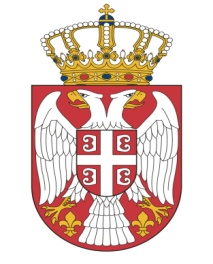                      Република Србија      МИНИСТАРСТВО РУДАРСТВА                    И ЕНЕРГЕТИКЕ	     Број: 404-02-33/2/2018-08                             Датум: 28.05.2018. године                             БеоградНа основу члана 39. и члана 61. Закона о јавним набавкама („Сл. гласник РС” бр. 124/12, 14/15 и 68/15, у даљем тексту: ЗЈН) и члана 2. Правилника о обавезним елементима конкурсне документације у поступцима јавних набавки и начину доказивања испуњености услова („Сл. гласник РС” бр. 86/15), Одлуке о покретању поступка јавне набавке, број: 404-02-33/2018-08 од 21.05.2018. године и Решења о образовању Комисије за јавну набавку (у даљем тексту: Комисија), број: 404-02-33/1/2018-08 од 21.05.2018. године припремљена је:К О Н К У Р С Н А  Д О К У М Е Н Т А Ц И Ј А(укупно 25 страна)Поступак  јавне набавке мале вредности услуга:Припреме подлога за израду извештаја „Security of Supply Statement“, ЈН 7/18(предмет јавне набавке није обликован по партијама)С А Д Р Ж А Ј:поглавље: Техничка спецификација и техничка документација …….2                                                                                         поглавље: Услови и упутство како се доказује испуњеност услова ...4                           поглавље: Критеријуми за доделу уговора ...……………………….....8поглавље: Обрасци ...…………………………………………………....9поглавље: Модел уговора ……………………………………………..16поглавље: Упутство понуђачима како да сачине понуду …………...20поглавље: Изјава о исуњености услова ………………………………24К О М И С И Ј А:Олга Антић - Миочиновић_______________       Снежана Ристић  ______________________Весна Стојановић  _____________________        Оливера Гуџулић ______________________Весна Сарић __________________________        Сандра Симић  ________________________ ПОГЛАВЉЕ 1. Техничке спецификације и техничка документација НАЗИВ: ПРИПРЕМА ПОДЛОГА ЗА ИЗРАДУ ИЗВЕШТАЈА „SECURITY OF SUPPLY STATEMENT“, ЈН 7/18ОПИС ЗАДАТКА ЕКСПЕРТСКОГ ТИМАЗадатак експертског тима је да:Припреми предлог документа „Извештај о сигурности снабдевања енергијом за Републику Србију у периоду од 2016. до 2017. године“, у складу са Законом о енергетици („Службени гласник РС“, број 145/14) (у даљем тексту: Закон о енергетици) и обавезама које је Република Србија преузела Уговором о оснивању Енергетске заједнице (у даљем тексту Уговор).Извештај о сигурности снабдевања енергијом за Републику Србију у периоду од 2016. до 2017. године” треба да обухвати: 0 Општи део1) законодавни и регулаторни оквир енергетског сектора2) институциални оквир3)структуру енергетског сектораI Извештај о сигурности снабдевања електричном енергијом који садржи:1) тржиште електричне енергије (учесници на тржишту ел енергије, билатерално, балансно, организовано тржиште);2) разноврсност примарних извора за производњу електричне енергије: податке о производним капацитетима (ТЕ, ТЕ-ТО, ХЕ и други ОИЕ); 3)  податке о преносној и дистрибутивној мрежи;4) процену сигурности рада преносног и дистрибутивног система;5) податке о планираној потрошњи и производњи електричне енергије, као и начин обезбеђивања недостајућих количина за наредни петогодишњи период;6) прогнозирану сигурност снабдевања за наредних пет до петнаест година;7) механизме управљања загушењима у преносним и дистрибутивним системима у складу са Уговором о оснивању Енергетске заједнице и правилима европских асоцијација оператора преносног система;8) податке о мерама за покривање вршне потрошње, као и мере које се предузимају у случају да један или више снабдевача не обезбеде довољне количине електричне енергије;9) обим и квалитет одржавања производних капацитета, преносног и дистрибутивног система;10) податке о степену реализације изградње објеката за производњу електричне енергије, пренос и дистрибуцију електричне енергије;11) податке о инвестицијама у капацитете за производњу електричне енергије ;12) план развоја и инвестиција преносног система за наредних три до петнаест година, укључујући изградњу интерконективних далековода;13) план развоја и инвестиција дистрибутивног система за наредних три до пет година;14) регионалне, националне и европске циљеве одрживог развоја укључујући и међународне пројекте.II Извештај о сигурности снабдевања природним гасом који садржи:1) процену сигурности рада транспортног и дистрибутивног система;2) податке о капацитетима складишта природног гаса;3) податке о планираној потрошњи и производњи природног гаса, као и начин обезбеђивања недостајућих количина за наредни петогодишњи период;4) податке о планираној изградњи енергетских објеката за обезбеђење сигурности снабдевања;5) податке који се односе на квалитет и ниво одржавања енергетских објеката;6) предмет уговора о дугорочном снабдевању гасом, а посебно преостали период њиховог важења, као и степен ликвидности тржишта гаса;7) податке о мерама за покривање вршне потрошње, као и мере које се предузимају у случају да један или више снабдевача не обезбеде довољне количине природног гаса;8) утицај мера из члана 315. ст. 2. и 3. Закона о енергетици на сигурност снабдевања;9) мере подстицаја за нове инвестиције у истраживање, производњу, транспорт и складиштење природног гаса, укључујући и одредбе члана 288. Закона о енергетици.III Извештај о сигурности снабдевања нафтом и дериватима нафте који садржи:1) преглед разноврсности извора снабдевања сировом нафтом/нафтним дериватима;2) преглед технолошке сигурности нафтног система, квалитета и одржавања мрежа за транспорт нафте и нафтних деривата (цевоводи за транспорт сирове нафте и нафтних деривата, терминали и луке);3) податке о нафтној инфраструктури;4) програм модернизације и инвестиција у рафинерије да би се повећала производња производа нафтног порекла и унапредио напредак у задовољавању спецификација Европске уније за квалитет производа;5) европске и домаће стандарде који се користе за производе нафтног порекла;повећање ефикасности нафте у свим секторима (а нарочито у секторима - транспорт, домаћинства и производња енергије);6) преглед – географско порекло увезених енергената који су дефинисани у Одељку 4 Анекса Б Уредбе (ЕЗ) бр. 1099/2008;7) капацитете за увоз и извоз сирове нафте и нафтних деривата путем цевовода, превозом цистернама, железницом и воденим путевима/кроз луке.ОБАВЕЗЕ ЕКСПЕРТСКОГ ТИМАЕкспертски тим током реализације пројектног задатка има обавезу да:именује вођу тима, који је одговоран за рад експерата у тиму и припрему извештаја, сарадњу са Министарством и Радном групом за сигурност снабдевања;прикупи потребне податке за израду Извештаја о сигурности снабдевања;сачини предлог Извештаја о сигурности снабдевања за електричну енергију, природни гас и нафту у складу са документом „Смернице за израду Извештаја о сигурности снабдевања” који је прописала Радне групе за сигурност снабдевања Енергетске заједнице на српском језику.ИЗВЕШТАВАЊЕ ЕКСПЕРАТА И ЕКСПЕРТСКИХ ТИМОВАСви Извештаји се достављају на увид Министарству.Министарство може захтевати да се доставе на увид и додатни извештаји или информације. Експертски тим је у обавези да коригује Извештаје на захтев Министарства.Извештаји морају бити достављени у писаној форми у три примерка, потписани и оверени од стране понуђача са којим је склопљен Уговор, као и у електронској форми.Прихваћени коначни текст  Извештаја мора бити достављен и на енглеском језику.За сваки податак наведен у извештају мора да буде наведен извор из кога је преузет наведени податак или у случају да је податак добијен вршењем прорачуна по одговарајућој методологији, методологија мора бити јасно описана, а њен аутор (извор) наведен. Примењене методологије морају бити познате и од стране стручне јавности признате као поуздане. Извештаји морају бити написани у фонту 12, ћирилица, Times New Roman, у укупном обиму до 100 страна, не рачунајући прилоге.ПОГЛАВЉЕ 2 . Услови и упутство како се доказује испуњеност условаНАЗИВ: ПРИПРЕМА ПОДЛОГА ЗА ИЗРАДУ ИЗВЕШТАЈА „SECURITY OF SUPPLY STATEMENT“, ЈН 7/18УСЛОВИ ЗА УЧЕШЋЕ У ПОСТУПКУ ЈАВНЕ НАБАВКЕПраво учешћа имају сви понуђачи који испуњавају услове за учешће у поступку, у складу са чланом 75. и 76. ЗЈН (обавезни и додатни услови).I ОБАВЕЗНИ УСЛОВИ:1.)да је регистрован код надлежног органа, односно уписан у одговарајући регистар;2.)да он и његов законски заступник није осуђиван за неко од кривичних дела као члан организоване криминалне групе, да није осуђиван за кривична дела против привреде, кривична дела против животне средине, кривично дело примања или давања мита, кривично дело преваре;3.)да је измирио доспеле порезе, доприносе и друге јавне дажбине у складу са прописима Републике Србије или стране државе када има седиште на њеној територији;4.)да је поштовао обавезе које произлазе из важећих прописа о заштити на раду, запошљавању и условима рада, заштити животне средине, као и да нема забрану обављања делатности која је на снази у време подношења понуде;II ДОДАТНИ УСЛОВИ:5.) да располаже неопходним кадровским капацитетом;НАЧИН ДОКАЗИВАЊА УСЛОВА: ИЗЈАВА – Потписана Изјава - Поглавље 7. конкурсне документације, којом под пуном материјалном и кривичном одговорношћу понуђач потврђује да испуњава услове за учешће у поступку јавне набавке из чл. 75. и 76. ЗЈН, дефинисане овом конкурсном документацијом.УПУТСТВО КАКО СЕ ДОКАЗУЈЕ ИСПУЊЕНОСТ УСЛОВАI ИСПУЊЕНОСТ ОБАВЕЗНИХ И ДОДАТНИХ УСЛОВА СЕ ДОКАЗУЈЕ ИЗЈАВОМ:Испуњеност обавезних услова за учешће у поступку предметне јавне набавке, горе наведних под редним бројем 1.), 2.), 3.) и 4.) и додатног услова под редним бројем 5.) у складу са чл. 77. став 4. ЗЈН, понуђач доказује достављањем ИЗЈАВЕ ПОНУЂАЧА/ИЗЈАВЕ ПОДИЗВОЂАЧА (Поглавље 7 конкурсне документације), којим се под пуном материјалном и кривичном одговорношћу потврђује испуњеност услова за учешће у поступку јавне набавке из члана 75. став 1. тач. 1) до 4), и став 2. и члан 76. ЗЈН, дефинисаних овом конкурсном документацијом. II УСЛОВИ КОЈЕ МОРА ДА ИСПУНИ ПОДИЗВОЂАЧ:1. Понуђач је дужан да у Образац понуде, Поглавље 4 конкурсне документације наведе да ли ће извршење јавне набавке делимично поверити подизвођачу и да наведе проценат укупне вредности набавке који ће поверити подизвођачу, а који не може бити већи од 50% и део предмета набавке који извршава;2. У складу са чланом 80.ЗЈН подизвођач мора да испуњава обавезне услове из члана 75. став 1. тачке од 1)-4) ЗЈН. У том случају понуђач је дужан да за подизвођача достави ИЗЈАВУ ПОДИЗВОЂАЧА - Поглавље 7 конкурсне документације, потписану од стране овлашћеног лица подизвођача.III УСЛОВИ КОЈЕ МОРА ДА ИСПУНИ СВАКИ ОД ПОНУЂАЧА ИЗ ГРУПЕ ПОНУЂАЧА:1.Сваки понуђач из групе понуђача мора да испуни обавезне услове из члана 75. став 1. тачке од 1)-4) ЗЈН, а додатни услов из тачке 5) у овом поглављу испуњавају заједно. У том случају ИЗЈАВА ПОНУЂАЧА - Поглавље 7 конкурсне документације мора бити потписана од стране овлашћеног лица сваког понуђача из групе понуђача. 2. Саставни део заједничке понуде је Споразум којим се понуђачи из групе понуђача међусобно и према Наручиоцу обавезују на извршење јавне набавке.  ПРОМЕНЕ:Понуђач је дужан да без одлагања писмено обавести наручиоца о било којој промени у вези са испуњеношћу услова из поступка јавне набавке, која наступи до доношења одлуке, односно закључења уговора, односно током важења уговора о јавној набавци и да је документује на прописан начин. ДОСТАВА ДОКАЗАНаручилац може пре доношења одлуке о додели уговора да тражи од понуђача, чија је понуда оцењена као најповољнија, да достави копију захтеваних доказа о испуњености услова, а може и да затражи на увид оригинал или оверену копију свих или појединих доказа о испуњености услова. Ако понуђач у остављеном примереном року, који не може бити краћи од 5 (пет) дана, не достави на увид тражене доказе, наручилац ће његову понуду одбити као неприхватљиву. Уколико наручилац буде захтевао достављање доказа о испуњености обавезних и додатних услова за учешће у поступку предметне јавне набавке (свих или појединих доказа о испуњености услова), понуђач ће бити дужан да достави:ОБАВЕЗНИ УСЛОВИДоказ да је понуђач регистрован код надлежног органа, односно уписан у одговарајући регистар:за правна лица  – Извод из регистра Агенције за привредне регистре односно извод из регистра надлежног Привредног суда;за предузетнике - Извод из регистра Агенције за привредне регистре односно извод из одговарајућег регистра.Доказ да понуђач и његов законски заступник није осуђиван за неко од кривичних дела као члан организоване криминалне групе, да није осуђиван за кривична дела против привреде, кривична дела против животне средине, кривично дело примања или давања мита, кривично дело преваре:за правна лица –  1) Извод из казнене евиденције основног суда на чијем је подручју седиште домаћег правног лица, односно седиште представништва или огранка страног правног лица;                                   2) Извод из казнене евиденције Посебног одељења (за организовани криминал) Вишег суда у Београду;                                   3) Уверења из казнене евиденције надлежне полицијске управе Министарства унутрашњих послова за законског заступника – захтев за издавање овог уверења може се поднети према месту рођења, али и према месту пребивалишта (ако има више законских заступника потребно је доставити уверење за сваког појединачно).за предузетнике и физичка лица – Уверења из казнене евиденције надлежне полицијске управе Министарства унутрашњих послова, захтев за издавање овог уверења може се поднети према месту рођења, али и према месту пребивалишта.(не старије од два месеца пре отварања понуда);3.) Доказ да је понуђач измирио доспеле порезе, доприносе и друге јавне дажбине у складу сапрописима Републике Србије или стране државе када има седиште на њеној територији  за правна лица, предузетнике и физичка лица: 1) Уверење Пореске управе Министарства финансија о измирењу доспелих пореза и доприноса;2) Уверења надлежне Управе локалне самоуправе о измирењу обавезе по основу изворних локалних јавних прихода.РЕГИСТАР ПОНУЂАЧА:Лице уписано у Регистар понуђача није дужно да приликом подношења понуде доказује испуњеност обавезних услова (члан 78. став 5. ЗЈН). Наручилац ће у фази стручне оцене понуда проверити да ли је понуђач уписан у Регистар понуђача.Напомена:Уколико је понуђач у поступку приватизације, уместо горе наведених доказа треба доставити уверење Агенције за приватизацију да се налази у поступку приватизације(не старије од два месеца пре отварања понуда);ДОДАТНИ УСЛОВИ4.)Докази понуђача да располаже неопходним кадровским капацитетом:најмање 7 чланова експертског тима, са искуством у изради стратешких и планских докумената у области енергетике на националном нивоу, из следећих области:- 1 доктор техничких наука,  инжењер машинства, технологије или рударства са најмање десет година радног искуства у области гасне привреде; - 1 доктор електротехничких наука, инжењер електротехнике, са најмање десет година радног искуства у области електро привреде;- 1 инжењер електротехнике са најмање пет година радног искуства у области енергетике и енергетског планирања;- 1 инжењер машинства са најмање пет година радног искуства у области енергетике и енергетског планирања;- 1 инжењер технологије са најмање пет година радног искуства у области у области енергетике и енергетског планирања;- 1 дипломирани правник са најмање пет година радног искуства у области  међународне правне регулативе и правне регулативе Републике Србије за област енергетике;- 1 дипломирани економиста са најмање пет година радног искуства у области енергетике Републике Србије и међународне праксе у области енергетике;Сва наведена лица морају бити запослена на неодређено време или одређено време или радно ангажована уговором о делу (с тим да је потребно да период ангажовања лица запослених на одређено време и радно ангажованих уговором о делу траје током трајања уговора) и за њих доставити: 1) копије обрасца М - Пријава, промена и одјава на обавезно социјално осигурање или други одговарајући образац из којег се види да су лица пријављена на пензијско осигурање као запослени, као радно ангажовани на основу уговора о делу, односно обрасца М-УН – пријава о уплати доприноса по основу уговорне накнаде, односно накнаде по основу уговора о допунском раду и висини те накнаде (за лица ангажована уговором о делу, а истовремено осигурана по другом основу) 2) копије диплома; ЈАВНО ДОСТУПНИ ПОДАЦИПонуђач није дужан да доставља доказе који су јавно доступни на интернет страницама надлежних органа већ да у Изјави сачињеној на меморандуму, оверену и потписану од стране овлашћеног лица понуђача наведе који су то докази. СТРАНИ ПОНУЂАЧИАко се у држави у којој понуђач има седиште не издају тражени докази, понуђач може, уместо доказа, приложити своју писану изјаву, дату под кривичном и материјалном одговорношћу оверену пред судским или управним органом, јавним бележником или другим надлежним органом те државе.Ако понуђач има седиште у другој држави, наручилац може да провери да ли су документи којима понуђач доказује испуњеност тражених услова издати од стране надлежних органа те државе.ПОГЛАВЉЕ 3. Критеријуми за доделу уговораНАЗИВ: ПРИПРЕМА ПОДЛОГА ЗА ИЗРАДУ ИЗВЕШТАЈА „SECURITY OF SUPPLY STATEMENT“, ЈН 7/18Критеријум за доделу уговора: економски најповољнија понуда.Елементи критеријума за доделу уговора:Елементи критеријума, односно начин, на основу којих ће се доделити уговор у ситуацији када постоје две или више понуда са истим бројем бодова:У ситуацији када постоје два или више Понуђача који имају исти број бодова, Наручилац ће донети одлуку да уговор додели Понуђачу који има већи број бодова по основу елемента критеријума - цена. Уколико два или више Понуђача имају исти број бодова и по критеријуму - цена, Наручилац ће донети одлуку да уговор доделити Понуђачу који има већи број бодова по критеријуму – рок извршења услуге.Уколико ни након примене горе наведеног резервног елемента критеријума није могуће донети одлуку о додели уговора, наручилац ће уговор доделити понуђачу који буде извучен путем жреба. У случају жребања, наручилац ће позвати писаним путем све понуђаче који су поднели понуде о датуму када ће се одржати извлачење путем жреба. Жребом ће бити обухваћене само оне понуде које имају исти број бодова по основу елемента критеријума - цена и исти број бодова по основу елемента критеријума - број корисника који користе софтверску апликацију.Извлачење путем жреба наручилац ће извршити јавно, у присуству понуђача, и то тако што ће називе понуђача исписати на одвојеним папирима, који су исте величине и боје, те ће све те папире ставити у провидну посуду одакле ће извући један по један папир и на њима исписивати бројеве по редоследу извлачења, што представља и ранг листу понуђача. Понуђачима који не присуствују овом поступку, наручилац ће доставити записник извлачења путем жреба.Напомена:Неодазивање неког од понуђача не спречава поступак жребања. Комисија ће обавити жребање и уколико се нико од понуђача не одазове позиву да присуствује жребању. ПОГЛАВЉЕ 4. ОбрасциНАЗИВ: ПРИПРЕМА ПОДЛОГА ЗА ИЗРАДУ ИЗВЕШТАЈА „SECURITY OF SUPPLY STATEMENT“, ЈН 7/18ОБРАЗАЦ ПОНУДЕПонуду подносим:Напомена: заокружити начин подношења понуде и уписати податке о подизвођачу, уколико се понуда подноси са подизвођачем, односно податке о свим учесницима заједничке понуде, уколико понуду подноси група понуђача.Напомена: Попуњавају само они понуђачи који подносе понуду са подизвођачима,  а уколико понуђач наступа са већим бројем подизвођача од 2, потребно је копирати образац понуде у довољном броју примерака за сваког подизвођача.Напомена: Попуњавају само они понуђачи који подносе заједничку понуду, а уколико има већи број учесника у заједничкој понуди од 2, потребно је копирати образац понуде у довољном броју примерака за сваког понуђача који је учесник у заједничкој понуди. ОПИС ПРЕДМЕТА НАБАВКЕ:	Припрема подлога за израду извештаја „Security of Supply Statement“Укупна цена без ПДВ-а: ______________динара;Рок за извршење услуге: _____ дана (максимум 120 дана од дана пријема првог усменог или писаног позива од стране радне групе Наручиоца);Рок важења понуде: _____ дана (минимум 30 дана од дана отварања понуде);Рок и начин плаћања: рок плаћања је максимум 45 дана од дана службеног пријема уредне фактуре.Понуде са авансним плаћањем биће одбијене као неприхватљиве.                Датум: 		                	                                       Потпис овлашћеног лица:   		                                                				           Напомена: Образац понуде понуђач мора да попуни и потпише, чиме потврђује да су тачни подаци који су у обрасцу понуде наведени. Уколико понуђачи подносе заједничку понуду, група понуђача може да се определи да образац понуде потписују сви понуђачи из групе понуђача или група понуђача може да одреди једног понуђача из групе који ће попунити и потписати образац понуде.НАЗИВ: ПРИПРЕМА ПОДЛОГА ЗА ИЗРАДУ ИЗВЕШТАЈА „SECURITY OF SUPPLY STATEMENT“, ЈН 7/182.ОБРАЗАЦ СТРУКТУРЕ ПОНУЂЕНЕ ЦЕНЕ, СА УПУТСТВОМ КАКО ДА СЕ ПОПУНИУпутство како да се попуни образац структуре цене:У обрасцу структуре цене приказани су елементи структуре цене и исте понуђачи попуњавају према следећем упутству:	У колону 1. понуђач уписује укупну цену без ПДВ-а, за предметну услугу;	У колону 2. понуђач уписује износ ПДВ-а, на укупну цену из колоне 1 за предметну услугу;	У колону 3. понуђач уписује укупну цену са ПДВ-ом, за предметну услугу;            Датум: 		                	                            Потпис овлашћеног лица:   		                                                				           НАЗИВ: ПРИПРЕМА ПОДЛОГА ЗА ИЗРАДУ ИЗВЕШТАЈА „SECURITY OF SUPPLY STATEMENT“, ЈН 7/183.ОБРАЗАЦ ТРОШКОВА ПРИПРЕМЕ ПОНУДЕ Понуђач може да у оквиру понуде достави укупан износ и структуру трошкова припремања понуде.Трошкове припреме и подношења понуда сноси искључиво понуђач и не може тражити од наручиоца накнаду трошкова.Ако је поступак јавне набавке обустављен из разлога који су на страни наручиоца, наручилац је дужан да понуђачу надокнади трошкове израде узорка или модела, ако су израђени у складу са техничким спецификацијама наручиоца и трошкове прибављања средстава обезбеђења, под условом да је понуђач тражио накнаду тих трошкова у својој понуди.1.Трошкови израде узорка или модела ако су израђени у складу са техничком спецификацијом наручиоца:   ___________________________________________ (попунити уколико постоје);2.Трошкови прибављања средстава обезбеђења:  _____________________________ (попунити уколико постоје); Напомена: достављање овог обрасца није обавезно.            Датум:                                                              		     Потпис овлашћеног лица:НАЗИВ: ПРИПРЕМА ПОДЛОГА ЗА ИЗРАДУ ИЗВЕШТАЈА „SECURITY OF SUPPLY STATEMENT“, ЈН 7/184.ОБРАЗАЦ ИЗЈАВЕ О НЕЗАВИСНОЈ ПОНУДИНАЗИВ ПОНУЂАЧА: ________________________________________СЕДИШТЕ: ________________________________________________ИЗЈАВАПотврђујем под пуном материјалном и кривичном одговорности да је понуда поднета независно, без договора са другим понуђачима или заинтересованим лицима.            Датум:                                                              		 Потпис овлашћеног лица:Напомена: у случају постојања основане сумње у истинитост изјаве о независној понуди, наручулац ће одмах обавестити организацију надлежну за заштиту конкуренције. Организација надлежна за заштиту конкуренције, може понуђачу, односно заинтересованом лицу изрећи меру забране учешћа у поступку јавне набавке ако утврди да је понуђач, односно заинтересовано лице повредило конкуренцију у поступку јавне набавке у смислу закона којим се уређује заштита конкуренције. Мера забране учешћа у поступку јавне набавке може трајати до две године. Повреда конкуренције представља негативну референцу, у смислу члана 82. став 1. тачка 2) Закона. Уколико понуду подноси група понуђача, Изјава мора бити потписана од стране овлашћеног лица сваког понуђача из групе понуђача. У том случају овај образац копирати у потребном броју примерака.ПОГЛАВЉЕ 5. Модел уговора НАЗИВ: ПРИПРЕМА ПОДЛОГА ЗА ИЗРАДУ ИЗВЕШТАЈА „SECURITY OF SUPPLY STATEMENT“, ЈН 7/18МОДЕЛ УГОВОРА О ЈАВНОЈ НАБАВЦИ УСЛУГАуговорне стране:РЕПУБЛИКА СРБИЈАМИНИСТАРСТВО РУДАРСТВА И ЕНЕРГЕТИКЕ Београд, Немањина 22-26, рачун: 840-1620-21, МБ: 17855182, ПИБ: 108509991које заступа: Александар Антић, министар  (у даљем тексту: Наручилац)и							рачун: 											матични број:								,		                        порески број (ПИБ): 											ПДВ број:			кога заступа :				, директор					(у даљем тексту: Добављач)и							рачун: 											матични број:								,		                        порески број (ПИБ): 											ПДВ број:			кога заступа :				, директор					(понуђач из групе понуђача или подизвођач)ПРЕДМЕТ УГОВОРАЧлан 1.            Предмет овог Уговора је регулисање међусобних права и обавеза у вези са пружањем предметне услуге – припрема подлога за израду извештаја „Security of Supply Statement“, која мора да буде пружена у свему у складу са понудом и техничком спецификацијом које су саставни део Уговора.ЦЕНАЧлан 2.Цена услуге припрема подлога за израду извештаја „Security of Supply Statement“ без ПДВ-а:________________ динара. Укупна цена услуге из члана 1. овог уговора износи са ПДВ-ом:_____________ динара. Уговорена вредност услуге је фиксна. НАЧИН  И РОК  ПЛАЋАЊАЧлан 3.Наручилац се обавезује да Добављачу исплати уговорену цену из члана 2. овог  уговора на рачун број:_______________________ код банке _______________, по следећим фазама пружања услуге:- у износу од 40%  од уговорене цене, за достављени први нацрт подлога за израду извештаја „Security of Supply Statement“.- у износу од 40%  од уговорене цене, за достављени коначни текст подлога за израду извештаја „Security of Supply Statement“ након давања сагласности  Радне групе за израду извештаја „Security of Supply Statement“.- у износу од 20% од уговорене цене, након израде Извештаја „Security of Supply Statement“  у складу са законом.  Наручилац се обавезује да плаћање према динамици из става 1. овог члана изврши у најдужем року од 45 дана од пријема уредних фактура Добављача за сваку од наведених фаза пружања услуге на текући рачун Добављача број ____________________ код ____________________банкеКод испостављања фактура Добављач се позива на број Уговора. Средства за реализацију овог уговора обезбеђена су Законом о буџету за 2018. годину („Службени гласник РС“, број:113/17).  Плаћање доспелих обавеза насталих у 2018. години, вршиће се до висине одобрених апропријација за ту намену, а у складу са законом којим се уређује буџет за 2018. годину.            За део реализације уговора који се односи на 2019. годину, реализација уговора ће зависити од обезбеђења средстава предвиђених законом којим се уређује буџет за 2019. годину. У супротном уговор престаје да важи, без накнаде штете због немогућности преузимања и плаћања обавеза од стране Наручиоца.РОК ИЗВРШЕЊА УСЛУГЕЧлан 4.Рок извршења услуге - припрема подлога за израду извештаја „Security of Supply Statement“: ____ дана, од дана пријема првог усменог или писаног позива од стране радне групе Наручиоца.Рок извршења услуге из овог члана представља битан елемент овог уговора.КВАЛИТАТИВНО КВАНТИТАТИВНА ПРИМИПРЕДАЈАЧлан 5.Добављач преузима потпуну одговорност за квалитет услуге из члана 1. овог уговора и обавезује се да ће пружена услуга одговарати у свему понуди и захтевима из Техничке спецификације. Уговорне стране су дужне да непосредно по закључењу уговора узајамно размене писана обавештења о лицима задуженим за праћење реализације уговора (имена, е-маил и бројеви телефона). Лица задужена за праћење реализације уговора потписују записник о примопредаји првог нацрта подлога за израду извештаја „Security of Supply Statement у електронској и писаној форми на српском језику у три примерка потписана од стране вође тима Добављача. Лица задужена за праћење реализације уговора потписују записник о примопредаји коначног текста подлога за израду извештаја „Security of Supply Statement у електронској и писаној форми на српском и енглеском језику у три примерка потписана од стране овлашћеног лица понуђача. Добављач одговара Наручиоцу за недостатке пружене услуге. У случају утврђених недостатака пружене услуге Наручилац ће одмах, а најкасније у року од 15 дана од дана извршења услуге обавестити о томе Добављача у писаној форми.  	Добављач је дужан да најкасније у року од 8 дана од дана пријема рекламације из претходног става овог члана достави писани одговор и да у најкраћем могућем року, али не дужем од 8 дана, отклони недостатак. Ако Наручилац не добије захтевано испуњење уговора и не прихвати предлог подлога за израду извештаја „Security of Supply Statement“ у року који је оставио Добављачу, задржава право да раскине уговор и право на накнаду штете од Добављача.СРЕДСТВО ФИНАНСИЈСКОГ ОБЕЗБЕЂЕЊА Члан 6.Добављач се обавезује да у року од 7 (седам) дана од дана закључења овог уговора, као средство финансијског обезбеђења достави Наручиоцу бланко соло меницу за добро извршење посла, прописно потписану и оверену, са роком важења који је једнак року за извршење уговора. Уз меницу, изабрани понуђач је дужан да достави: 	- менично овлашћење – писмо у корист Министарства рударства и енергетике да се меницa у износу од 10% од вредности уговора без ПДВ, без сагласности понуђача може поднети на наплату; - копију картона депонованих потписа на којем се јасно виде депоновани потписи и печат понуђача, који је издат од стране банке коју понуђач наводи у меничном овлашћењу (ДЕПО картон);- копију образаца оверених потписа лица овлашћених за заступање (ОП образац);Потпис овлашћеног лица на меници и меничном овлашћењу мора бити идентичан са потписом у картону депонованих потписа. У случају промене лица овлашћеног за заступање, менично овлашћење остаје на снази. -потврду банке о пријему захтева за регистрацију менице (захтев за регистрацију/брисање менице, оверен од стране банке);Наручилац ће уновчити меницу за добро извршење посла, у случају да Добављачне извршава своје уговорене обавезе у роковима и на начин предвиђен Уговором.Меница за добро извршење посла биће на писани захтев враћена Добављачу у року од 30 (тридесет) дана након извршења свих уговорених обавеза.Уколико Добављач не достави меницу из става 1 овог члана сматраће се да је овај уговор раскинут. УГОВОРНА КАЗНА  Члан 7.У случају да Добављач не изврши услугу у уговореном року из члана 4. овог уговора, Наручилац ће писаним путем обавестити Добављача о накнадном року за извршење обавезе. Уколико Добављач ни у накнадном року од 7  дана од истека рока из члана 4. овог уговора, не изврши услугу, осим у случају да је доцња Добављача наступила  кривицом Наручиоца или услед дејства више силе, Наручилац ће зарачунати уговорну казну у висини од 2 ‰ (промила) уговорене вредности  за сваки дан закашњења, с тим да укупан износ уговорне казне не може да пређе 5% укупне уговорене вредности.  ВИША СИЛА                                                                               Члан 8.	Уколико после закључења уговора наступе околности више силе које доведу до ометања или онемогућавања извршења обавеза дефинисаних уговором, рокови извршења обавеза ће се продужити за време трајања више силе.	Виша сила подразумева екстремне и ванредне догађаје који се не могу предвидети, који су се догодили без воље и утицаја страна у оквирном споразуму и који нису могли бити спречени од стране погођене вишом силом. Вишом силом могу се сматрати поплаве, земљотреси, пожари, политичка збивања (рат, нереди већег обима, штрајкови), императивне одлуке власти (забрана промета увоза и извоза) и сл.	Уговорна страна погођена вишом силом, одмах ће у писаној форми обавестити другу уговорну страну о настанку непредвиђених околности и доставити одговарајуће доказе.ПРОМЕНА ПОДАТАКА           Члан 9.Добављач је дужан да, без одлагања, писмено обавести Наручиоца о било којој промени у вези са испуњеношћу услова из поступка јавне набавке која наступи током важења уговора, и да је документује на прописан начин.ПРЕЛАЗНЕ И ЗАВРШНЕ ОДРЕДБЕ          Члан 10.	За све што није предвиђено овим уговором, примењиваће се одредбе Закона о облигационим односима, важећи прописи, технички нормативи и стандарди за предметну набавку.                                                                               Члан 11.Потраживања из овог уговора не могу се уступати другим правним или физичким лицима, нити се на њима може успостављати заложно право, односно не могу на било који други начин бити коришћена као средство обезбеђења према трећим лицима.                                                                                Члан 12. Уговор се закључује на период од дванаест месеци и важи од дана обостраног потписивања овлашћених представника уговорних страна, зависно од тога који је датум каснији.Свака од уговорних страна може једнострано раскинути уговор у случају када друга страна не испуњава или неблаговремено испуњава своје уговором преузете обавезе.	О раскиду уговора, уговорна страна је дужна писаним путем обавестити другу уговорну страну.	Уговор ће се сматрати раскинутим по протеку рока од 15 дана од дана пријема писменог обавештења о раскиду Уговора.       Члан 13.Све евентуалне спорове уговорне стране ће решавати споразумно. У супротном, надлежан је Привредни суд у Београду.         Члан 14.Овај уговор је сачињен у 6 (шест) истоветних примерака, од којих свака уговорна страна задржава по 3 (три) примерка.                 ДОБАВЉАЧ				                                  НАРУЧИЛАЦ                      директор							  министар______________________________                                       ____________________________                  име и презиме	                                                                    Александар АнтићНапомене: Модел уговора понуђач мора да попуни и потпише, чиме потврђује да је сагласан са садржином модела уговора. Уколико понуђач подноси заједничку понуду, односно понуду са учешћем подизвођача, у моделу уговора морају бити наведени сви понуђачи из групе понуђача, односно сви подизвођачи. У случају подношења заједничке понуде, група понуђача може да се определи да модел уговора потписују понуђачи из групе понуђача или група понуђача може да одреди једног понуђача из групе који ће попунити и потписаПОГЛАВЉЕ 6. Упутство понуђачима како да сачине понудуНАЗИВ: ПРИПРЕМА ПОДЛОГА ЗА ИЗРАДУ ИЗВЕШТАЈА „SECURITY OF SUPPLY STATEMENT“, ЈН 7/18ПОДАЦИ О ЈЕЗИКУ НА КОЈЕМ ПОНУДА МОРА ДА БУДЕ САСТАВЉЕНАПонуђачи су дужни да понуду сачине на српском језику на Обрасцу понуде који је                                                саставни део Поглавља 4. конкурсне документације, у складу са чланом 17. ЗЈН. Део документације који се односи на проспекте и каталоге може да буде на енглеском језику. Конкурсна документација се преузима на Порталу Управе за јавне набавке: portal.ujn.gov.rs или на интернет страници Наручиоца: www.mre.gov.rsНАЧИН ПОДНОШЕЊА ПОНУДЕ Понуда се ради на преузетој конкурсној документацији. Понуде се припремају и подносе у складу са одредбама ЗЈН и условима одређеним у овој конкурсној документацији и позиву за подношење понуда. Понуда мора бити јасна и недвосмислена, откуцана или читко попуњена и која у прилогу садржи све тражене доказе о испуњености услова за учешће у поступку набавке. Понуђач је дужан да овако обрађену понуду поднесе непосредно или путем поште, у обезбеђеној коверти или кутији, да се приликом отварања понуда може са сигурношћу утврдити да се први пут отвара, са назнаком назива поступка и назнаком "ПОНУДА -  НЕ ОТВАРАЈ" послати на  адресу Министарство рударства и енергетике Краља Милана 36, писарница. На полеђини коверте односно кутије потребно је навести назив и адресу понуђача. Евентуалне грешке начињене приликом попуњавања образаца, које су исправљене од стране понуђача, морају бити посебно оверене потписом овлашћеног лица.ПАРТИЈЕПредметна јавна набавка није обликована у више партија.ВАРИЈАНТЕ ПОНУДЕНије дозвољено подношење понуде са варијантама.НАЧИН ИЗМЕНЕ, ДОПУНЕ И ОПОЗИВ ПОНУДЕУ року за подношење понуде понуђач може да измени, допуни или опозове своју понуду, на исти начин на који је поднео и саму понуду, подношењем писаног изјашњења наручиоцу.УЧЕСТВОВАЊЕ У ЗАЈЕДНИЧКОЈ ПОНУДИ ИЛИ КАО ПОДИЗВОЂАЧПонуђач може да поднесе само једну понуду. Понуђач који је самостално поднео понуду не може истовремено да учествује у заједничкој понуди или као подизвођач, нити исто лице може учествовати у више заједничких понуда. У Обрасцу понуде, понуђач наводи на који начин подноси понуду, односно да ли подноси понуду самостално, или као заједничку понуду, или подноси понуду са подизвођачем.УЧЕШЋЕ ПОДИЗВОЂАЧАУколико понуђач намерава да извршење набавке делимично повери подизвођачу у Обрасцу понуде (Поглавље 4) мора да наведе назив и седиште подизвођача и проценат укупне вредности понуде (макс. 50%) који се поверава подизвођачу, део предмета набавке који ће извршити преко подизвођача, а уколико уговор између наручиоца и понуђача буде закључен, тај подизвођач ће бити наведен у уговору. Понуђач је дужан да за подизвођаче достави доказе о испуњености услова који су наведени у Поглављу 2 конкурсне документације, у складу са Упутством како де доказује испуњеност услова.Без обзира на број подизвођача понуђач у потпуности одговара наручиоцу за извршење обавеза из поступка јавне набавке, односно за извршење уговорних обавеза.ПОДНОШЕЊЕ ЗАЈЕДНИЧКЕ ПОНУДЕПонуду може поднети група понуђача. Уколико понуду подноси група понуђача, саставни део заједничке понуде мора бити споразум којим се понуђачи из групе међусобно и према наручиоцу обавезују на извршење јавне набавке, а који обавезно садржи податке о: члану групе који ће бити носилац посла, односно који ће поднети понуду и који ће заступати групу понуђача пред наручиоцем и опис послoва сваког од понуђача из групе понуђача у извршењу уговора.Група понуђача је дужна достави доказе о испуњености услова који су наведени у Поглављу 2 конкурсне документације, у складу са Упутством како де доказује испуњеност услова.Понуђачи из групе понуђача одговарају неограничено солидарно према наручиоцу. ОСТАЛИ ЗАХТЕВИ НАРУЧИОЦА-Рок важења понуде минимум 30 дана од дана отварања понуда.-Рок плаћања је максимум 45 дана од дана службеног пријема уредне фактуре.Понуде са авансним плаћањем биће одбијене као неприхватљиве.НАЧИН ОЗНАЧАВАЊА ПОВЕРЉИВИХ ПОДАТАКАНаручилац чува као поверљиве све податке садржане у понуди које понуђач означи као „пословна тајна“ уз навођење акта којим су такви подаци утврђени као поверљиви.  ВАЛУТА И НАЧИН НА КОЈИ МОРА БИТИ НАВЕДЕНА И ИЗРАЖЕНА ЦЕНА У ПОНУДИЦене у понуди морају бити исказане у динарима без ПДВ-а. Ако понуђена цена укључује друге дажбине (нпр. трошкове рада, превоза и сл. попусте и друге зависне трошкове) понуђач је дужан да тај део одвојено прикаже. Цена је фиксна и не може се мењати до коначне реализације уговора. Ако је у понуди исказана неуобичајено ниска цена, наручилац ће поступити у складу са чланом 92. ЗЈН, односно захтеваће детаљно образложење.ОБАВЕЗНА СРЕДСТВА ОБЕЗБЕЂЕЊА ИСПУЊЕЊА ОБАВЕЗА ДОБАВЉАЧАБланко сопствену меницу за добро извршење послаИзабрани понуђач се обавезује да у року од 7 дана од дана закључења уговора преда наручиоцу бланко сопствену меницу- за добро извршење посла. Бланко сопствену меницу и менично овлашћење доставља уз захтев за регистрацију сопствене менице оверен од пословне банке у износу од 10%  уговорене вредности услуга без ПДВ са роком доспећа дужим за најмање 30 (тридесет) дана од уговореног рока извршења посла, као гаранцију за добро извршење посла у уговореном року, обиму и квалитету.ДЕФИНИСАЊЕ ПОСЕБНИХ ЗАХТЕВА, УКОЛИКО ИСТИ ПОСТОЈЕ, У ПОГЛЕДУ ЗАШТИТЕ ПОВЕРЉИВОСТИ ПОДАТАКА КОЈЕ НАРУЧИЛАЦ СТАВЉА ПОНУЂАЧИМА НА РАСПОЛАГАЊЕ, УКЉУЧУЈУЋИ И ЊИХОВЕ ПОДИЗВОЂАЧЕПодаци који се налазе у конкурсној документацији нису поверљиви.ОБАВЕШТЕЊЕ О НАЧИНУ ПРЕУЗИМАЊА ТЕХНИЧКЕ ДОКУМЕНТАЦИЈЕ Техничка документација није обимна и не постоје технички разлози због којих се мора преузети на други начин у односу на преузимање предметне конкурсне документације на Порталу Управе за јавне набавке: portal.ujn.gov.rs или на интернет страници Наручиоца: www.mre.gov.rsДОДАТНЕ ИНФОРМАЦИЈЕ И ПОЈАШЊЕЊА У ВЕЗИ СА ПРИПРЕМАЊЕМ ПОНУДЕЗаинтересовано лице (свако ко има интерес да закључи конкретан уговор о јавној набавци) може тражити од наручиоца додатне информације и појашњења у вези са припремањем понуде, при чему може да укаже наручиоцу на евентуалне уочене недостатке и неправилности у конкурсној документацији, најкасније пет дана пре истека рока за подношење понуде. Наручилац ће у року од три дана од дана пријема захтева, одговор објави на Порталу јавних набавки и на интернет страници Министарства. Тражење додатних информација и појашњења, везаних за припремање понуде врши се на начин одређен чланом 20. ЗЈН, у писаном облику, односно путем поште, електронске поште или факсом, као и објављивањем од стране Наручиоца на Порталу јавних набавки.ДОДАТНА ОБЈАШЊЕЊА ОД ПОНУЂАЧА ЗА ОЦЕНУ ПОНУДАНаручилац може приликом стручне оцене понуда да захтева од Понуђача у писаном облику додатна објашњења, која ће му помоћи приликом прегледа понуде. Наручилац може да врши и контролу (увид) код Понуђача као и код његовог подизвођача, којима ће уколико су потребна додатна објашњења оставити примерен рок да поступе по позиву.КОРИШЋЕЊЕ ПАТЕНАТА И ОДГОВОРНОСТ ЗА ПОВРЕДУ ЗАШТИЋЕНИХ ПРАВА ИНТЕЛЕКТУАЛНЕ СВОЈИНЕ ТРЕЋИХ ЛИЦАНакнаду за коришћење патената, као и одговорност за повреду заштићених права интелектуалне својине трећих лица сноси Понуђач.РОКОВИ И НАЧИН ПОДНОШЕЊА ЗАХТЕВА ЗА ЗАШТИТУ ПРАВАНа основу члана 149. ЗЈН:Захтев за заштиту права подноси се Наручиоцу, а копија се истовремено доставља Републичкој комисији. Захтев за заштиту права којим се оспорава врста поступка, садржина позива за подношење понуда или конкурсне документације сматраће се благовременим ако је примљен од стране наручиоца најкасније три дана пре истека рока за подношење понуда, без обзира на начин достављања и уколико је подносилац захтева у складу са чланом 63. став 2. ЗЈН указао Наручиоцу на евентуалне недостатке и неправилности, а Наручилац исте није отклонио.Захтев за заштиту права којим се оспоравају радње које Наручилац предузме пре истека рока за подношење понуда, а након истека рока од седам дана, сматраће се благовременим уколико је поднет најкасније до истека рока за подношење понуда.После доношења одлуке о додели уговора, рок за подношење захтева за заштиту права је десет дана од дана објављивања одлуке на Порталу јавних набавки.Захтев за заштиту права не задржава даље активности Наручиоца у поступку јавне набавке. Наручилац објављује обавештење о поднетом захтеву за заштиту права на Порталу јавних набавки и интернет страници Министарства најкасније у року од два дана од дана пријема захтева за заштиту права.У складу са чланом 151. став 1. тач. 1) до7) ЗЈН захтев за заштиту права садржи:назив и адресу подносиоца захтева и лице за контакт;назив и адресу наручиоца;податке о јавној набавци која је предмет захтева, односно о одлуци наручиоца;повреда прописа којима се уређује поступак јавне набавке;чињенице и докази којима се повреде доказују;потврду о уплати таксе из члана 156. ЗЈН;потпис подносиоца.Подносилац захтева за заштиту права је дужан да на рачун број: 840-30678845-06; шифра плаћања: 153 или 253; позив на број: ЈН 7-18; сврха: такса за ЗЗП, Министарство рударства и енергетике, ЈН 7-18; корисник: Буџет Републике Србије; уплати износ таксе од 60.000,00 динара, (утврђену чланом 156. став 1. тач. 1) ЗЈН) и достави потврду о извршеној уплати таксе уз захтев за заштиту права, како би се захтев сматрао потпуним.ПОГЛАВЉЕ 7.  – Изјаве о испуњености услова НАЗИВ: ПРИПРЕМА ПОДЛОГА ЗА ИЗРАДУ ИЗВЕШТАЈА „SECURITY OF SUPPLY STATEMENT“, ЈН 7/18ИЗЈАВА ПОНУЂАЧАо испуњености обавезних услова за учешће у поступку јавне набавкеОвом Изјавом потврђујемо да смо разумели и у потпуности прихватили све услове наручиоца у вези учешћа у предметној набавци.Овом Изјавом датом под пуном материјалном и кривичном одговорности потврђујемо  да испуњавамо услове из члана 75. ЗЈН, односно услове дефинисане конкурсном документацијом за учешће у поступку  предметне јавне набавке.1. да смо регистровани код надлежног органа, односно уписани у одговарајући регистар;2. да нисам као ни мој законски заступник осуђивани за неко од кривичних дела као члан организоване криминалне групе, да нисмо осуђивани за кривична дела против привреде, кривична дела против животне средине, кривично дело примања или давања мита, кривично дело преваре;3. да смо измирили доспеле порезе, доприносе и друге јавне дажбине у складу са прописима Републике Србије или стране државе ако имамо седиште на њеној територији;4. да смо поштовали обавезе који произилазе из важећих прописа о заштити на раду, запошљавању и условима рада, заштити животне средине као и да немамо забрану обављања делатности која је на снази у време подношења понуде (члан 75. став 2. ЗЈН);5. да располажемо неопходним кадровским капацитетом.Овом Изјавом се обавезујемо да ћемо извршити предмет јавне набавке у складу са  карактеристикама из конкурсне документације. Овом Изјавом истичемо намеру да у духу добрих пословних обичаја приступамо учешћу у овом поступку набавке.       Датум: 							     Потпис овлашћеног лица:Напомена: Уколико понуду подноси група понуђача изјава мора бити потписана од стране овлашћеног лица сваког понуђача из групе понуђача, на који начин сваки понуђач из групе понуђача изјављује да испуњава обавезне услове. У том случају овај образац копирати у потребном броју примерака.НАЗИВ: ПРИПРЕМА ПОДЛОГА ЗА ИЗРАДУ ИЗВЕШТАЈА „SECURITY OF SUPPLY STATEMENT“, ЈН 7/18ИЗЈАВА ПОДИЗВОЂАЧАо испуњености обавезних услова за учешће у поступку јавне набавкеОвом Изјавом потврђујемо да смо разумели и у потпуности прихватили све услове наручиоца у вези учешћа у предметној набавци.Овом Изјавом датом под пуном материјалном и кривичном одговорности потврђујемо  да испуњавамо услове из члана 75. ЗЈН, односно услове дефинисане конкурсном документацијом за учешће у поступку  предметне јавне набавке.1.  да смо регистровани код надлежног органа, односно уписани у одговарајући регистар;2. да нисам као ни мој законски заступник осуђивани за неко од кривичних дела као члан организоване криминалне групе, да нисмо осуђивани за кривична дела против привреде, кривична дела против животне средине, кривично дело примања или давања мита, кривично дело преваре;3. да смо измирили доспеле порезе, доприносе и друге јавне дажбине у складу са прописима Републике Србије или стране државе ако имамо седиште на њеној територији;4. да смо поштовали обавезе који произилазе из важећих прописа о заштити на раду, запошљавању и условима рада, заштити животне средине као и да немамо забрану обављања делатности која је на снази у време подношења понуде (члан 75. став 2. ЗЈН).      Датум: 					            Потпис овлашћеног лица подизвођача:Напомена: Уколико понуђач наступа са више подизвођача овај образац копирати у потребном броју примерака.1. ЦЕНА70Бодови се израчунавају по формули: Бц = 70хЦ мин./Ц пон.где је:Бц -број бодова за оцену по критеријуму ценеЦ мин. - најнижа понуђена ценаЦ пон. - цена понуђача који се анализира      0-702РОК ИЗВРШЕЊА УСЛУГЕ30Бодови се израчунавају по формули: Бр = 30хР мин./Рпон.где је:Бр -број бодова за оцену по критеријуму рока извршења услугеР мин. - најкраћи понуђени рокР пон. – рок понуђача који се анализираНапомена: рок извршења услуге је максимум 120 дана од дана пријема првог усменог или писаног позива од стране радне групе Наручиоца.       0-30А)  САМОСТАЛНОБ)  СА ПОДИЗВОЂАЧЕМВ)  КАО ЗАЈЕДНИЧКУ ПОНУДУподаци о понуђачуподаци о понуђачуподаци о понуђачупотпун назив фирме:адреса седишта:матични број:ПИБ број:статус понуђача (заокружити):А) правно лице     Б) предузетник      В) физичко лицеА) правно лице     Б) предузетник      В) физичко лицеврста – величина правног лица (заокружити):А) велико    Б) средње     В) мало      Г) микроА) велико    Б) средње     В) мало      Г) микроодговорно лице:лице за контакт:телефон :e-mail:број текућег рачуна и банка:Понуђач уписан у Регистар понуђача који се води код АПР (заокружити)ДАНЕподаци о подизвођачимаподаци о подизвођачимаподаци о подизвођачимаподаци о подизвођачима1.1.1.1.потпун назив фирме:адреса седишта:матични број:ПИБ број: статус подизвођача (заокружити):А) правно лице     Б) предузетник      В) физичко лицеА) правно лице     Б) предузетник      В) физичко лицеА) правно лице     Б) предузетник      В) физичко лицеврста – величина правног лица (заокружити):А) велико    Б) средње     В) мало      Г) микроА) велико    Б) средње     В) мало      Г) микроА) велико    Б) средње     В) мало      Г) микроодговорно лице:лице за контакт :телефон :e-mail:број текућег рачуна и банка: проценат укупне вредности набавке (макс.  50%)  и део предмета набавке који извршаваПодизвођач уписан у Регистар понуђача који се води код АПР (заокружити):ДАНЕНЕ2.2.2.2.потпун назив фирме:адреса седишта:матични број:ПИБ број:статус подизвођача (заокружити):А) правно лице     Б) предузетник      В) физичко лицеА) правно лице     Б) предузетник      В) физичко лицеА) правно лице     Б) предузетник      В) физичко лицеврста – величина правног лица (заокружити):А) велико    Б) средње     В) мало      Г) микроА) велико    Б) средње     В) мало      Г) микроА) велико    Б) средње     В) мало      Г) микроодговорно лице:лице за контакт :телефон :e-mail:број текућег рачуна и банка:проценат укупне вредности набавке (макс.  50%)  и део предмета набавке који извршаваПодизвођач уписан у Регистар понуђача који се води код АПР (заокружити)ДАДАНЕподаци о учеснику у заједничкој понуди1.1.1.1.1.потпун назив фирме:потпун назив фирме:адреса седишта:адреса седишта:матични број:матични број:ПИБ број:ПИБ број:статус понуђача (заокружити):статус понуђача (заокружити):А) правно лице     Б) предузетник      В) физичко лицеА) правно лице     Б) предузетник      В) физичко лицеА) правно лице     Б) предузетник      В) физичко лицеврста – величина правног лица (заокружити):врста – величина правног лица (заокружити):А) велико    Б) средње     В) мало      Г) микроА) велико    Б) средње     В) мало      Г) микроА) велико    Б) средње     В) мало      Г) микроодговорно лице:одговорно лице:лице за контакт:лице за контакт:телефон:телефон:e-mail:e-mail:број текућег рачуна и банка:број текућег рачуна и банка:Понуђач из заједничке понуде уписан у Регистар понуђача који се води код АПР (заокружити)Понуђач из заједничке понуде уписан у Регистар понуђача који се води код АПР (заокружити)ДАНЕНЕ2.2.2.2.2.потпун назив фирме:потпун назив фирме:адреса седиштаадреса седиштаматични број:матични број:ПИБ број:ПИБ број:статус понуђача (заокружити):статус понуђача (заокружити):А) правно лице     Б) предузетник      В) физичко лицеА) правно лице     Б) предузетник      В) физичко лицеА) правно лице     Б) предузетник      В) физичко лицеврста – величина правног лица (заокружити):врста – величина правног лица (заокружити):А) велико    Б) средње     В) мало      Г) микроА) велико    Б) средње     В) мало      Г) микроА) велико    Б) средње     В) мало      Г) микроодговорно лице:одговорно лице:лице за контакт:лице за контакт:телефон:телефон:e-mail:e-mail:број текућег рачуна и банка:број текућег рачуна и банка:Понуђач из заједничке понуде уписан у Регистар понуђача који се води код АПР (заокружити) ДАДАДАНЕОпис услугеУкупна цена(без ПДВ-а)Износ ПДВ-а на укупну цену (из колоне 1)Укупна ценаса ПДВ-ом(1+2)Опис услуге123Припрема подлога за израду извештаја „Security of Supply Statement“